Консультации для родителей по пожарной безопасности«Расскажите детям о пожарной безопасности»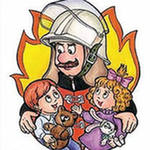 
Не секрет, что пожары чаще всего происходят от беспечного отношения к огню самих людей. 
Основными причинами пожаров в быту являются: неосторожное обращение с огнем при курении и приготовлении пищи, использование электробытовых приборов, теле-, видео- и аудиотехники, не адаптированной к отечественной электросети или неисправных, проведение электросварочных работ при ремонтных работах в квартирах, детские шалости с огнем: 

Пожарная безопасность в квартире:
С детьми следует беседовать:  Не балуйся дома со спичками и зажигалками. Это одна из причин пожаров. 
Не оставляй без присмотра включенные электроприборы, особенно утюги, обогреватели, телевизор, светильники и др. Уходя из дома, не забудь их выключить. 
Не суши белье над плитой. Оно может загореться. 
Не забывай выключить газовую плиту. Если почувствовал запах газа, не зажигай спичек и не включай свет. Срочно проветри квартиру. 
Ни в коем случае не зажигай фейерверки, свечи или бенгальские огни дома без взрослых. 

Пожарная безопасность в деревне
В деревне или на даче без взрослых не подходи к печи и не открывай печную дверцу. Оттуда могут выскочить раскаленный уголек или искра и стать причиной пожара. 
Никогда не прикасайся голыми руками к металлическим частям печки. Ты можешь получить серьезный ожог. 
Не трогай без разрешения взрослых печную заслонку. Если ее закрыть раньше времени, в доме скопится угарный газ, и можно задохнуться. 

Пожарная безопасность в лесу
Пожар - самая большая опасность в лесу. Поэтому не разводи костер без взрослых. 
Не балуйся с огнем. В сухую жаркую погоду достаточно одной спички или искры от фейерверка, чтобы лес загорелся. 
Если пожар все-таки начался, немедленно выбегай из леса. Старайся бежать в ту сторону, откуда дует ветер. 
Выйдя из леса, обязательно сообщи о пожаре взрослым. 

Если начался пожар, а взрослых дома нет, поступай так:
Если огонь небольшой, можно попробовать сразу же затушить его, набросив на него плотную ткань или одеяло, заливая водой или засыпая песком. 
Если огонь сразу не погас, немедленно убегай из дома в безопасное место. И только после этого позвони в пожарную охрану по телефону `01` или попроси об этом соседей. 
Если не можешь убежать из горящей квартиры, сразу же позвони по телефону `01` и сообщи пожарным точный адрес и номер своей квартиры. После этого зови из окна на помощь соседей и прохожих. 
При пожаре дым гораздо опаснее огня. Большинство людей при пожаре гибнут от дыма. Если чувствуешь, что задыхаешься, опустись на корточки или продвигайся к выходу ползком - внизу дыма меньше. 
Если в помещение проник дым, надо смочить водой одежду, покрыть голову мокрой салфеткой и выходить пригнувшись или ползком. 
Обязательно закрой форточку и дверь в комнате, где начался пожар. Закрытая дверь может не только задержать проникновение дыма, но иногда и погасить огонь. 
Наполни водой ванну, ведра, тазы. Можешь облить водой двери и пол. 
При пожаре в подъезде никогда не садись в лифт. Он может отключиться и ты задохнешься. 
Когда приедут пожарные, во всем их слушайся и не бойся. Они лучше знают, как тебя спасти. 

Запомните самое главное правило не только при пожаре, но и при любой другой опасности: 
`Не поддавайтесь панике и не теряйте самообладания!`  Подготовила: Яичкова Ольга Владимировна